   台北市不動產仲介經紀商業同業公會 函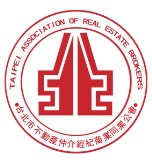                                                  公會地址：110台北市信義區基隆路1段111號-1                                                 公會網址：http://www.taipeihouse.org.tw/                                                 電子郵址：taipei.house@msa.hinet.net                                                 聯絡電話：2766-0022傳真：2760-2255       受文者：各會員公司 發文日期：中華民國106年1月3日發文字號：北市房仲立字第106004號速別：普通件密等及解密條件或保密期限：附件：主旨：請 貴公司儘速推薦第十三屆「傑出不動產經紀人員」參與選拔！說明：一、依據本會「傑出不動產經紀人員」遴選推薦辦法辦理。二、台北市第十三屆「傑出不動產經紀人員」開始報名，請 貴公司儘速推薦參選。凡獲獎者(連同服務公司)將有「三度以上曝光率」(於本會第十屆第三次會員代表大會、台北市商業會表揚及公佈於公會網站。推薦至全國聯合會金仲獎楷模選拔及優先提市政府地政局參選優良不動產經紀人員等)。三、本會為建立不動產經紀人員專業形象，提昇從業人員素質，藉由推薦、選拔活動，帶動經紀人員水準，進而健全不動產經紀業經營體系，特舉辦『傑出不動產經紀人員』遴選，藉以激勵工作團隊士氣。四、遴選推薦辦法詳如附件。推薦之公司以會員代表人數為主（經紀人與營業員每組最多不得超過3位），參選者完全免費。五、請填妥推薦書與報名表及相關資料(詳如遴選推薦辨法報名方式)裝訂成冊郵寄或親送至公會，並製作3~5頁電子檔簡報email至公會電子信箱： taipei.house@msa.hinet.net。並請來電2766-0022尤秘書確認。六、報名截止日： 106年2月6日（週一）止，逾期視同棄權論。正本： 副本：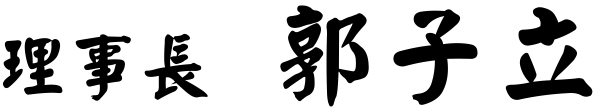 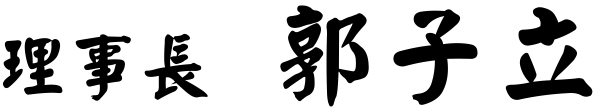 台北市不動產仲介經紀商業同業公會「傑出不動產經紀人員」遴選推薦辦法「台北市傑出不動產經紀人」＆「台北市傑出不動產經紀營業員」目的：為建立不動產經紀人員之專業形象，提昇從業人員之素質，激勵工作士氣，並藉此選拔強化並帶動不動產經紀人員的水準，從而健全業界經營體系，特舉辦『傑出不動產經紀人員』遴選。表揚時間：定於每年會員代表大會公開表揚或擇期表揚。表揚類別：本會會員公司之不動產經紀人、不動產經紀營業員。選拔資格：一、公司考核品行操守優秀者。再經查詢無不良紀錄(良民證正本)。二、依每家會員代表人數推薦，且必須是本會所屬會員公司之經紀人、經紀營業員。(任職於本會會員公司且滿1年以上並依規定完成備查者）。　  三、通過經紀人員考試領有經紀人證書或領有經紀營業員登錄證明者(皆        須檢附證明)。四、具熱心公益、好人好事之實績、對社會或業界有貢獻者(檢附事蹟證明及自傳或奮鬥過程)。推薦辦法：一、每年2月（確定日期以公會發文通知為準）由各會員公司完成推薦至跨品牌聯誼流通委員會主委及各區聯誼會會長（或各區聯誼會共同決議成立之專案小組負責人）。二、接受表揚人員，三年內不得重覆。三、逾期未提報者，視同棄權。陸、報名方式：報名時應檢附下列文件製作成冊(含公會提供之表格及相關資料)一、 推薦書（由跨品牌聯誼流通委員會主委及各區聯誼會會長推薦）個人自傳（含2吋照片1張）及成長奮鬥歷程（1000~2000字）所得扣繳憑單影本（最低60萬）良民證正本經紀人證書或經紀營業員登錄證明書影本在職證明正本任職於會員公司近年內之考績表符合上述獎勵條件之具體事蹟陳述，並提出足以證明文件及相關資 料，並以書面裝訂成冊送至公會及製作3~5頁電子檔簡報email至公會電子信箱：taipei.house@msa.hinet.net。柒、評審方式：一、初審每區提報審核通過之名單：由跨品牌聯誼流通委員會主委及各區聯誼會會長，或區聯誼會決議成立之專案小組，於規定日依據書面資料推薦，即可參與決選。二、決選：10位傑出不動產經紀人、10位傑出不動產經紀營業員。(一)由本會成立遴選委員會（聘請產業代表、專家或學者）約10位左右公開審核。(二)依下列方式評分，並以各評審委員評定之總平均分數作為決選成績：  1.資料冊30%（奮鬥歷程、具體事蹟等）  2.闡述具體事蹟30%（3分鐘）。  3.機智問答40%（由評審委員輪流發問）。三、審定經理、監事聯席會追認表揚名單。捌、表揚方式：一、於會員代表大會時公開表揚，並頒發獎座。二、公會將傑出從業人員個人姓名及公司名稱公佈至公會網站。三、經遴選後直接推薦名單至臺北市政府地政局參選「優良不動產經紀人員」與推薦至中華民國不動產仲介經紀商業同業公會全國聯合會「金仲獎」楷模選拔。四、得獎人若無正當理由（書面證明請假）未能親自出席接受表揚與領獎時，視同棄權，並取消所有獎品或榮譽等獎項。玖、證明文件一、年資認定標準：             檢附年度所得扣繳憑單影本。         二、候選人均應檢附證件影本：不動產經紀人或不動產經紀營業員證書影本。＊請將附件黏貼於本表之後(請蓋上公司大小章)中華民國 106 年　　月　　日台北市不動產仲介經紀商業同業公會第  十三  屆傑出不動產經紀人員推薦書□「台北市傑出不動產經紀人」　□「台北市傑出不動產經紀營業員」台北市不動產仲介經紀商業同業公會第  十三  屆傑出不動產經紀人員推薦書□「台北市傑出不動產經紀人」　□「台北市傑出不動產經紀營業員」台北市不動產仲介經紀商業同業公會第  十三  屆傑出不動產經紀人員推薦書□「台北市傑出不動產經紀人」　□「台北市傑出不動產經紀營業員」台北市不動產仲介經紀商業同業公會第  十三  屆傑出不動產經紀人員推薦書□「台北市傑出不動產經紀人」　□「台北市傑出不動產經紀營業員」候選人姓名：＿＿＿＿＿＿＿＿ 性別：　  　生日：＿＿＿年＿＿月＿＿日身份證號碼：＿＿＿＿＿＿＿＿＿＿　　行動電話：＿＿＿＿＿＿＿e址（必填）：                              □不動產經紀人證書 □不動產營業員證書　證書號碼：　　　　　　　　候選人姓名：＿＿＿＿＿＿＿＿ 性別：　  　生日：＿＿＿年＿＿月＿＿日身份證號碼：＿＿＿＿＿＿＿＿＿＿　　行動電話：＿＿＿＿＿＿＿e址（必填）：                              □不動產經紀人證書 □不動產營業員證書　證書號碼：　　　　　　　　候選人姓名：＿＿＿＿＿＿＿＿ 性別：　  　生日：＿＿＿年＿＿月＿＿日身份證號碼：＿＿＿＿＿＿＿＿＿＿　　行動電話：＿＿＿＿＿＿＿e址（必填）：                              □不動產經紀人證書 □不動產營業員證書　證書號碼：　　　　　　　　候選人姓名：＿＿＿＿＿＿＿＿ 性別：　  　生日：＿＿＿年＿＿月＿＿日身份證號碼：＿＿＿＿＿＿＿＿＿＿　　行動電話：＿＿＿＿＿＿＿e址（必填）：                              □不動產經紀人證書 □不動產營業員證書　證書號碼：　　　　　　　　公司名稱：＿＿＿＿＿＿＿＿＿＿＿＿會員公司編號：＿＿＿＿＿＿＿地址：＿＿＿＿＿＿＿＿＿＿＿＿＿＿＿＿＿＿＿＿＿＿＿＿＿＿＿＿＿＿電話：＿＿＿＿＿＿＿＿＿＿＿＿＿　傳真：＿＿＿＿＿＿＿＿＿＿＿＿＿目前擔任公司職稱：＿＿＿＿＿＿　到職日期：＿＿＿＿年＿＿月＿＿日公司名稱：＿＿＿＿＿＿＿＿＿＿＿＿會員公司編號：＿＿＿＿＿＿＿地址：＿＿＿＿＿＿＿＿＿＿＿＿＿＿＿＿＿＿＿＿＿＿＿＿＿＿＿＿＿＿電話：＿＿＿＿＿＿＿＿＿＿＿＿＿　傳真：＿＿＿＿＿＿＿＿＿＿＿＿＿目前擔任公司職稱：＿＿＿＿＿＿　到職日期：＿＿＿＿年＿＿月＿＿日公司名稱：＿＿＿＿＿＿＿＿＿＿＿＿會員公司編號：＿＿＿＿＿＿＿地址：＿＿＿＿＿＿＿＿＿＿＿＿＿＿＿＿＿＿＿＿＿＿＿＿＿＿＿＿＿＿電話：＿＿＿＿＿＿＿＿＿＿＿＿＿　傳真：＿＿＿＿＿＿＿＿＿＿＿＿＿目前擔任公司職稱：＿＿＿＿＿＿　到職日期：＿＿＿＿年＿＿月＿＿日公司名稱：＿＿＿＿＿＿＿＿＿＿＿＿會員公司編號：＿＿＿＿＿＿＿地址：＿＿＿＿＿＿＿＿＿＿＿＿＿＿＿＿＿＿＿＿＿＿＿＿＿＿＿＿＿＿電話：＿＿＿＿＿＿＿＿＿＿＿＿＿　傳真：＿＿＿＿＿＿＿＿＿＿＿＿＿目前擔任公司職稱：＿＿＿＿＿＿　到職日期：＿＿＿＿年＿＿月＿＿日檢附相關證件：□民國　　　年度，所得扣繳憑單影本。　　　　　　　□在職證明正本      □良民證正本　　　　　　　□經紀人證書影本　　□營業員登錄證明書影本□考績表　　　　　　□傑出事蹟證明此致台北市不動產仲介經紀商業同業公會（以下資料由相關人員親自簽署）檢附相關證件：□民國　　　年度，所得扣繳憑單影本。　　　　　　　□在職證明正本      □良民證正本　　　　　　　□經紀人證書影本　　□營業員登錄證明書影本□考績表　　　　　　□傑出事蹟證明此致台北市不動產仲介經紀商業同業公會（以下資料由相關人員親自簽署）檢附相關證件：□民國　　　年度，所得扣繳憑單影本。　　　　　　　□在職證明正本      □良民證正本　　　　　　　□經紀人證書影本　　□營業員登錄證明書影本□考績表　　　　　　□傑出事蹟證明此致台北市不動產仲介經紀商業同業公會（以下資料由相關人員親自簽署）檢附相關證件：□民國　　　年度，所得扣繳憑單影本。　　　　　　　□在職證明正本      □良民證正本　　　　　　　□經紀人證書影本　　□營業員登錄證明書影本□考績表　　　　　　□傑出事蹟證明此致台北市不動產仲介經紀商業同業公會（以下資料由相關人員親自簽署）推　薦　人單位、職務簽　　名簽署時間推　薦　人　　　　　公司(蓋章)負責人：               (蓋章)年   月　　日推　薦　人跨品牌聯誼會主委年　 月　　日推　薦　人      區聯誼會會長年　 月　　日台北市不動產仲介經紀商業同業公會第  十三  屆「傑出不動產經紀人員」台北市不動產仲介經紀商業同業公會第  十三  屆「傑出不動產經紀人員」候選人姓名：＿＿＿＿＿＿＿生日：＿＿＿年＿＿月＿＿日服務公司：＿＿＿＿＿＿＿照片黏貼處（2吋照片1張）自傳或奮鬥歷程自傳或奮鬥歷程傑出事蹟＊請檢附各界表揚獎章、信函、卡片等之影本＊傑出事蹟＊請檢附各界表揚獎章、信函、卡片等之影本＊